  Acorns Out of Hours Booking Form      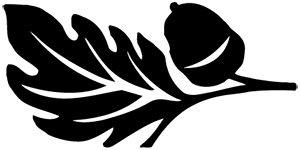 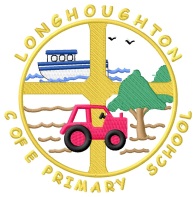 This form must be completed at least one week in advance and payment made to the office.  In an emergency or if you need to arrange any extra sessions please phone school and we will do our best to accommodate you.Name of child ……………………………………………………………Please complete the childcare times you require in the boxes below and return to the office together with payment by Friday 4th September.Total enclosed £ …………………………… or Paying with childcare vouchers   □ (please tick)Parent signature …..……………………………………Parent name ………………………………..   Mobile no. ………………………………………………Breakfast Club 07:45 – 08:45     After School Club 15:15 – 17:45 Charges: £3.50 per hour (minimum charging period ½ hour, £1.75)
Friday Film Club 15:15 – 17:00  £5.00SeptemberSeptemberBreakfast Club your drop-off timeNumber of hours 
(to the nearest ½ hour)Number of hours 
(to the nearest ½ hour)After School Club
your collection timeNumber of hours(to the nearest ½ hour)
Mon-Thurs 3:15 – 5:45  
Friday Film 3:15 – 5:00 (£5)Number of hours(to the nearest ½ hour)
Mon-Thurs 3:15 – 5:45  
Friday Film 3:15 – 5:00 (£5)Thurs3rd  Fri4th Friday Film Please Mon7th  Tues8th Wed9th Thurs10th Fri11th Friday FilmPlease Mon 14th Tues15th Wed16th Thurs17th Fri18th Friday FilmPlease Mon21st Tues22nd Wed23rd Thurs24th Fri25th Friday FilmPlease Mon28th Tues29th Wed30th 
Total morning hours ……………
Total morning hours ……………
Total morning hours ……………
Total morning hours ……………
Total afternoon hours ………….
Total afternoon hours ………….
No. of films @ £5……
No. of films @ £5……Total out of hours required ………… @ £3.50 =  £ ……………….Total out of hours required ………… @ £3.50 =  £ ……………….Total out of hours required ………… @ £3.50 =  £ ……………….Total out of hours required ………… @ £3.50 =  £ ……………….Total out of hours required ………… @ £3.50 =  £ ……………….Total out of hours required ………… @ £3.50 =  £ ……………….
Total Film £ …….…
Total Film £ …….…